Contexte professionnelMme Combaz souhaite connaître le montant de la cotisation due au titre de la formation professionnelle pour l'année 2022.Travail à faireCalculez l’effectif de la société puis la cotisation annuelle due au titre de la formation permanente pour 2022 à l’aide des informations contenues dans les documents 1 à 3.Doc. 1  Masse salarialeDoc. 2  Tableau des salariésDoc. 3  Calcul de la cotisation à la formation professionnelleSource : http://vosdroits.service-public.fr/professionnels-entreprises/ Calcul de la taxeBase de calcul : montant total des rémunérations imposables + avantages en nature versés pendant l'année au personnel : salaires, cotisations salariales, primes, gratifications, indemnités, pourboires, etc. Taux : il varie en fonction du nombre mensuel moyen de salariés.Calcul de l'effectif Salariés pris en compte 1 unité par salarié en CDI à temps plein, travailleurs à domicile et représentants de commerce à cartes multiples, au prorata du temps de présence sur les 12 derniers mois quand ils sont intermittents, en CDD ou mis à disposition de l'entreprise par une entreprise extérieure autre qu'une entreprise de travail temporaire (sauf s'il s'agit du remplacement d'une personne absente), au prorata du temps de travail prévu par le contrat de travail pour les salariés à temps partiel. Salariés exclus du calcul les apprentis, les titulaires de contrats de professionnalisation, les titulaires d'un contrat initiative-emploi (CIE) pendant la durée de la convention, les titulaires d'un contrat d'accompagnement dans l'emploi (CAE) pendant la durée de la convention, les titulaires de contrats d'avenir, les titulaires de contrats d'insertion revenu minimum d'activité (Cirma). Travail à faireCalculez l’effectif de la société puis la cotisation annuelle due au titre de la formation permanente pour 2022 à l’aide des informations contenues dans les documents 1 à 3.Mission 2 – Calculer l’effectif et la contribution à la formation professionnelle Mission 2 – Calculer l’effectif et la contribution à la formation professionnelle 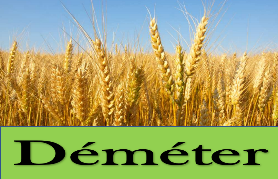 Durée : 30’ou 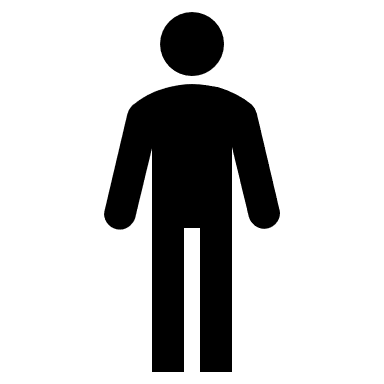 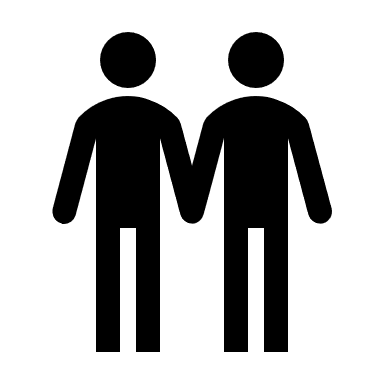 Source20212022Masse salariale brute 348 930,00 €  367 200,00 € Cotisations salariales   69 786,00 €    73 440,00 € Masse salariale nette 279 144,00 €  293 760,00 € Indemnités     9 325,00 €    12 610,00 € Pourboires     3 635,00 €      4 240,00 € SalariésDate des contratsCaractéristiques du contrat de travailCharlotte01/05/2014CDI temps plein, cadre au forfait (214 jours/an)Paul01/05/2014CDI temps plein, cadre au forfait (214 jours/an)Rachid01/06/2014CDI temps plein (151,67 h / mois)Emilie01/09/2014CDI temps plein (151,67 h / mois)Julien01/02/2015CDI temps plein, cadre au forfait (214 jours/an)Elisabeth01/12/2015CDI temps plein (151,67 h / mois)Camille01/05/2017CDI temps partiel (80%) depuis 2017Adrien01/09/2018CDI temps partiel (60%) depuis 2018Yvan01/06/2019CDI temps plein (151,67 h / mois)Lucie01/06/2022CDD de 3 mois à mi-tempsJanine01/07/2022CDD de 6 mois à mi-tempsRemi01/07/2022CDD de 6 mois à temps pleinRoger01/09/2022Contrat d’apprentissageFlora2022Intérimaire de 6 mois à temps pleinBob2022Intérimaire de 6 mois à temps pleinEffectif moyende l'entrepriseTaux de cotisation(entreprises générales)Jusqu'à 10 salariés0,85 %À partir de 10 salariés1,23 %